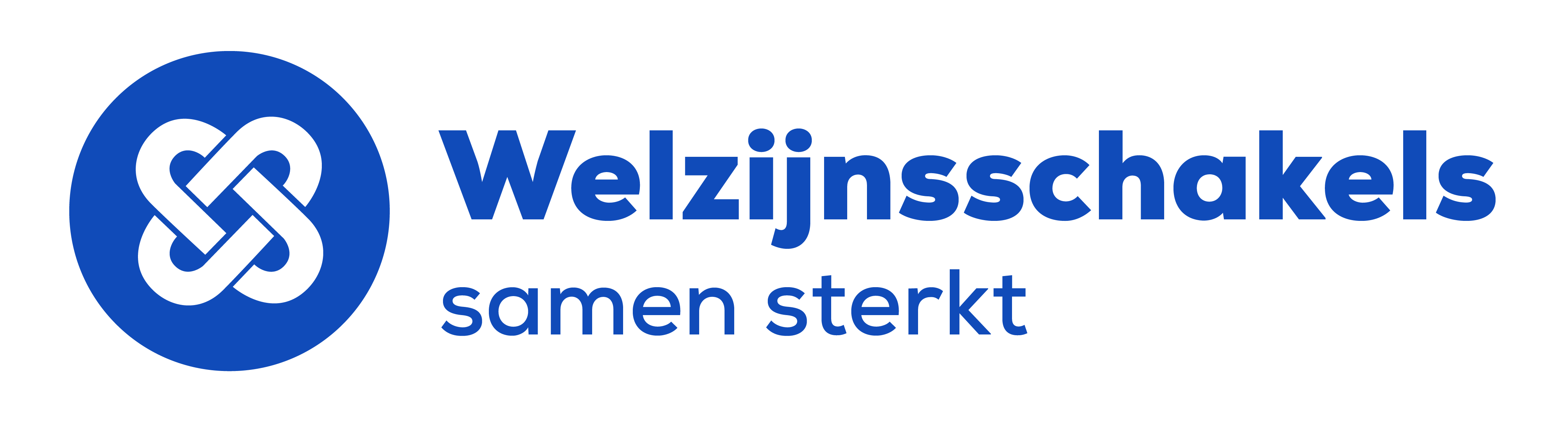 Beste lokaal bestuurDe maatregelen die van kracht zijn om de verspreiding van het COVID-19 virus in te perken zijn niet min. Ook voor de welzijnsschakel in uw gemeente/stad is het alle hens aan dek om aan de officiële richtlijnen te voldoen (zie bijlage). Enerzijds zijn de vrijwilligers die in uw gemeente/stad tegen armoede strijden verplicht om alle ontmoetingsactiviteiten te schrappen. Dit betekent voor heel wat mensen in een armoedesituatie een totaal sociaal isolement. De welzijnsschakel is vaak hun enige aanspreekpunt voor allerlei vragen, bekommernissen of een babbel. Daarnaast krijgen welzijnsschakels die voedselhulp organiseren een reeks extra maatregelen opgelegd. Tracht voedselhulp voor deze periode waar mogelijk met thuislevering te organiserenIndien dit (voor een deel van het publiek) onmogelijk is. Vermijd dan wachtrijen doorHet spreiden van de cliënten in de tijd. Tracht mensen gespreid te laten komenHet bewaren van fysieke afstand. Vermijd wachtrijen of wachtruimtesHet tijdelijk opschorten van ontmoetingsmomenten of activiteiten gekoppeld aan de voedselhulpDe federale, Vlaamse en lokale overheden roepen terecht op tot solidariteit en verantwoordelijkheid: “verspreid solidariteit, geen virus”. In het kader van voedselondersteuning kunnen vrijwilligers dit niet alleen. Velen van hen behoren immers ook tot de risicodoelgroep. En toch is het recht op voedsel een grondrecht dat niet uitgesteld kan worden tot na het bedwingen van het COVID-19 virus. Het waarmaken van solidariteit met de meest kwetsbare inwoners van uw gemeente/stad en het realiseren van het recht op voedsel is, zeker in tijden van een gezondheidscrisis, een gedeelde verantwoordelijkheid van vrijwilligers, beroepskrachten en lokale besturen. Dus vragen wij aan u, het lokale bestuur, om vooral nu vrijwilligers maximaal te ondersteunen. Kan de lokale welzijnsschakel ook op u rekenen? U vindt meer informatie over de lokale welzijnsschakel in uw gemeente/stad op https://www.welzijnsschakels.be/groepen. We horen graag wat u samen onderneemt. Bij vragen kan u steeds bij ons terecht via hanne.geukens@welzijnsschakels.be (Coördinator Welzijnsschakels vzw) of lut.vandenbuverie@welzijnsschakels.be (projectmedewerker lokaal verbinden).Vriendelijke groetWelzijnsschakels vzwWe maken de mogelijke ondersteuning ook concreet. In dialoog met uw lokale welzijnsschakel kan u als lokaal bestuur volgende zaken opnemen.i.k.v. sociaal isolementHet dragen van telefoonkosten die de welzijnsschakel in staat stelt om mensen zonder sociaal netwerk op regelmatige basis te bereiken.het mogelijk maken van noodzakelijke ontmoetingen (1 op 1) door het ter beschikking stellen van een geschikte ruimtehet ter beschikking stellen van handzeephet ter beschikking stellen van de nodige affiches (handhygiëne en ‘hoe besmetting voorkomen?’het dragen van drukkosten voor ev. flyers …i.k.v. voedselhulp het voorzien van vervoer om thuislevering mogelijk te maken. Het faciliteren van samenwerking tussen de welzijnsschakel en andere partners om thuislevering mogelijk te maken. Denk bijvoorbeeld aan inwoners met het geschikte transportmiddel en/of de nodige infrastructuur of hulpmiddelen zoals traiteurs. Een verzekering is steeds mogelijk via www.vlaanderenvrijwilligt.beHet ter beschikking stellen van een geschikte locatie om de voedselondersteuning te organiseren zoals een ontmoetingscentrum, een lokaal dienstencentrum. Deze ruimte maakt het mogelijk om voldoende fysieke afstand te bewaren.Het inzetten van gezonde vrijwilligers tijdens de geplande voedselondersteuningHet inzetten van gezonde beroepskrachten om de vrijwilligers te ondersteunen i.v.m. communicatie, het ophalen van voeding, het klaarmaken van voedselpakketten, het uitdelen van voedselpakketten, etc.Het voorzien van handzeep tijdens de geplande voedselondersteuningHet voorzien van het nodige drukwerk i.k.v. het informeren van mensen omtrent handhygiëne en ‘hoe besmetting te voorkomen?’…